Cape Cod Community College	Departmental SyllabusPrepared by the Department of BusinessDate of Departmental Approval: September 10, 2012Date Approved by Curriculum and Programs: September 24, 2012	Effective: Spring 20131.   Course Number:	BIT209Course Title:	Pharmacology for Medical Coding2.   Description: Students learn basics of pharmacotherapy as it relates to the duties of a medical coder. Drug classifications and matching drugs to common conditions and laboratory findings are emphasized.3.   Student Learning Outcomes: Upon successful completion of this course, students are able to do the following.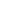 Identify drug actions including absorption, distribution, metabolism, and excretion of drugs by the body. Describe the drug classificationsIdentity the most commonly prescribed drugsDescribe a formularyMatch drugs to common conditionsMatch drugs to laboratory findings.4.   Credit): 1 credit5.   Satisfies General Education Requirement: No6.   Prerequisite: BIT1037.   Semester Offered: Varies8.   Suggested General Guidelines for Evaluation: Students are evaluated through quizzes and a final test9.   General Topical Outline (Optional):This work is licensed under a Creative Commons 3.0 License http://creativecommons.org/licenses/by/3.0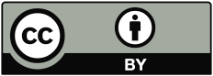 This workforce solution is 100% funded by a grant awarded by the U.S. Department of Labor, Employment and Training Administration, TAACCCT grant agreement # TC-22505-11-60-A-25.The solution was created by the grantee and does not necessarily reflect the official position of the U.S. Department of Labor. The Department of Labor makes no guarantees, warranties, or assurances of any kind, express or implied, with respect to such information, including any information on linked sites and including, but not limited to, accuracy of the information or its completeness, timeliness, usefulness, adequacy, continued availability, or ownership. Massachusetts Community Colleges are equal opportunity employers. Adaptive equipment is available upon request for persons with disabilities.BIT209. Pharmacology for Medical Coding	Page 1 of 1